Oficio Nº19.183VALPARAÍSO, 16 de enero de 2024Tengo a honra comunicar a US. que la Cámara de Diputados, en sesión del día de hoy, a petición del diputado Benjamín Moreno Bascur, acordó remitir a la Comisión de Gobierno Interior, Nacionalidad, Ciudadanía y Regionalización, el proyecto que modifica la Carta Fundamental con el objeto de obligar a los alcaldes y gobernadores regionales a comparecer ante las comisiones especiales investigadoras de la Cámara de Diputados, correspondiente al boletín N°16.570-07, radicado en la Comisión de Constitución, Legislación, Justicia y Reglamento, una vez que sea despachado por ésta. En consecuencia, para el cumplimiento del propósito antes señalado, solicito a US. instruir que el expediente de tramitación del proyecto de ley sea remitido, en su oportunidad, a la referida Comisión de Gobierno Interior.Lo que pongo en vuestro conocimiento, por orden del señor Presidente de la Cámara de Diputados, y en virtud del referido acuerdo.Dios guarde a US.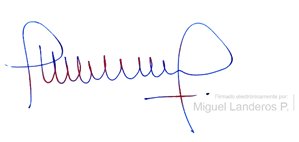 MIGUEL LANDEROS PERKIĆSecretario General de la Cámara de Diputados